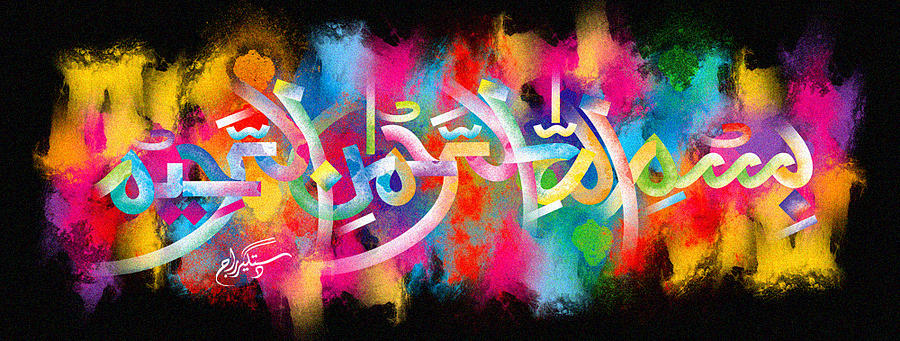 The Miracle Apple of 17th October 2015The Exclusive Islamic Miracle Photographs of Dr Umar Elahi AzamSaturday 17thOctober 2015Manchester, UKIntroductionThere were 2 markings of The Name of Allah  in the cross-section of this Royal Gala variety of apple.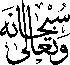 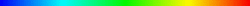 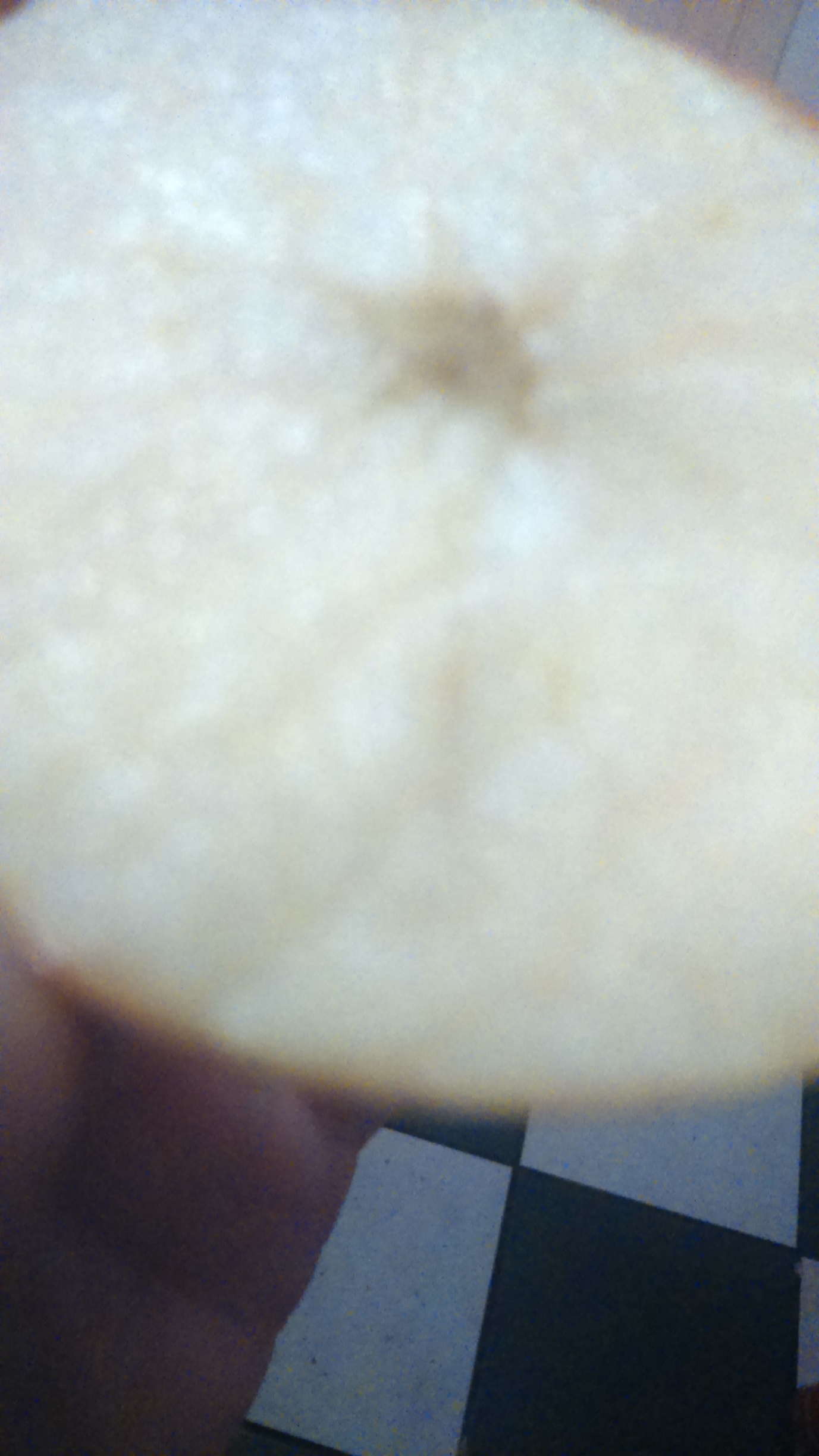 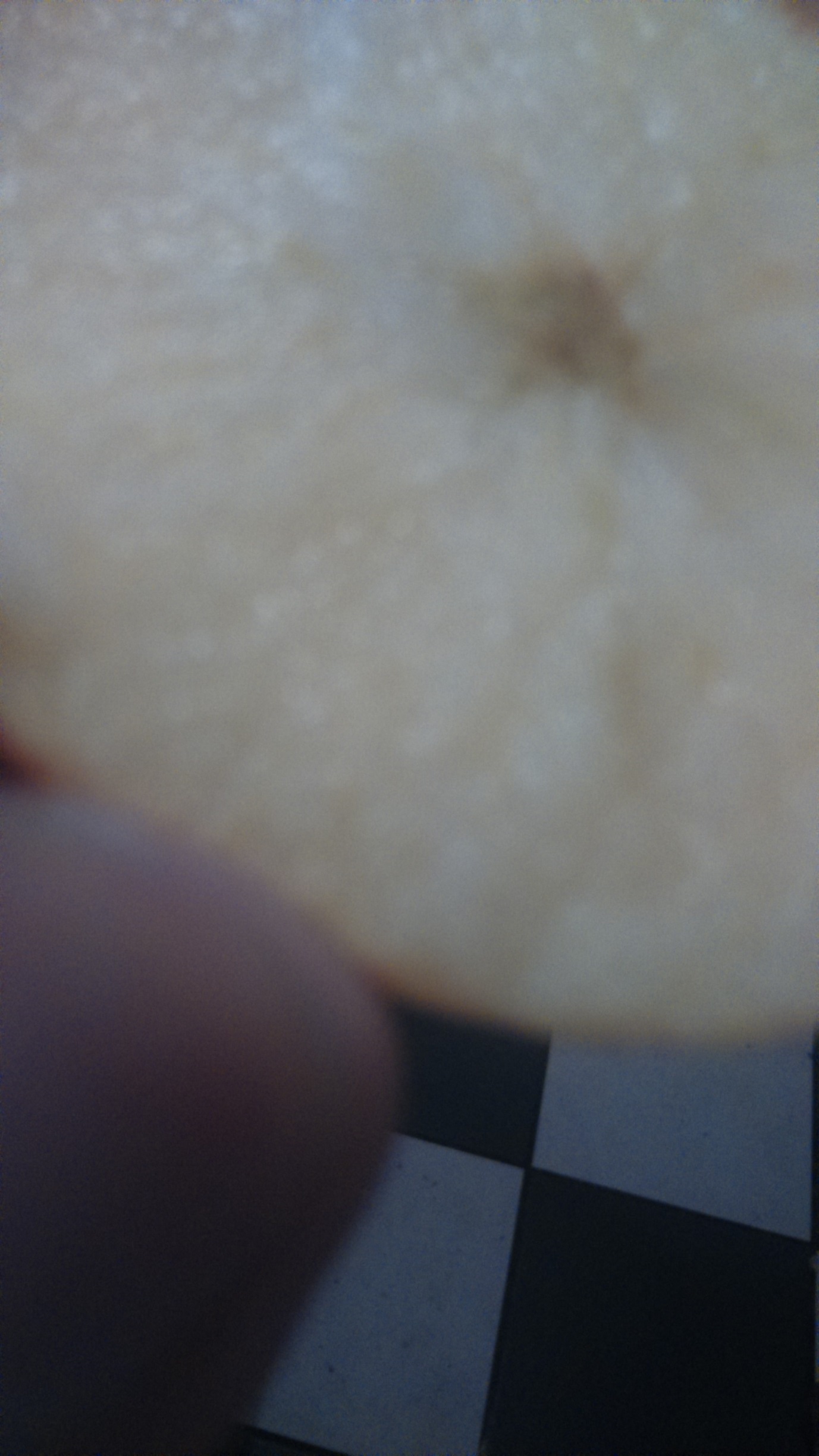 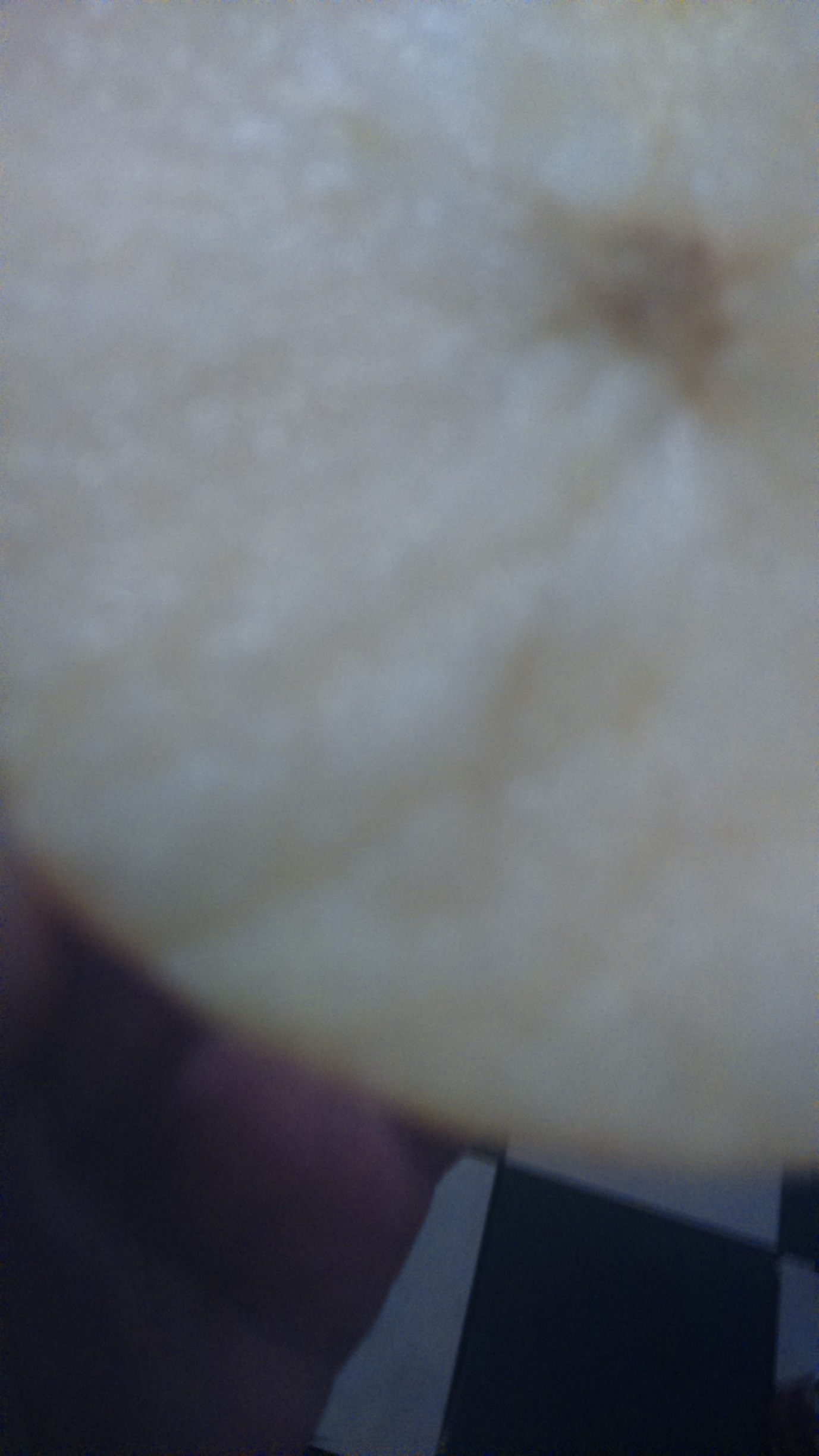 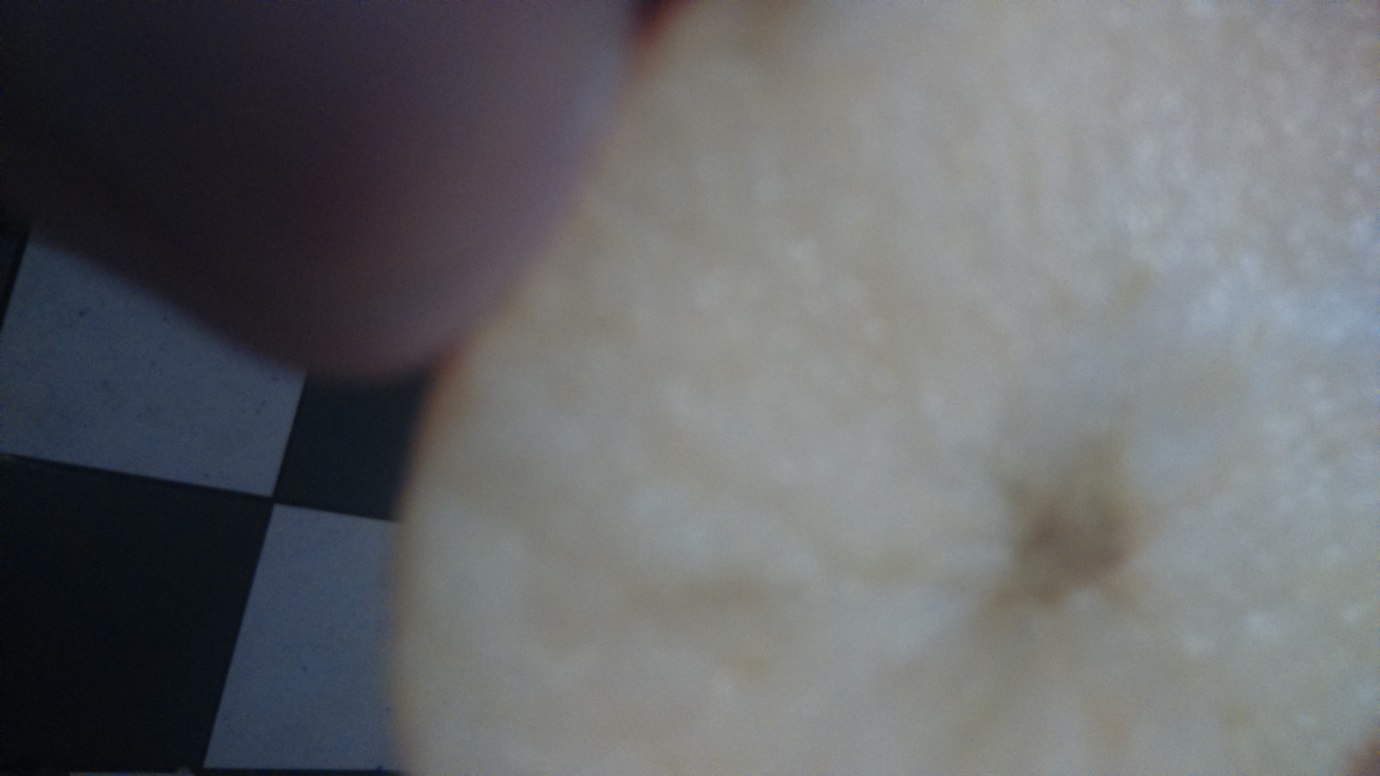 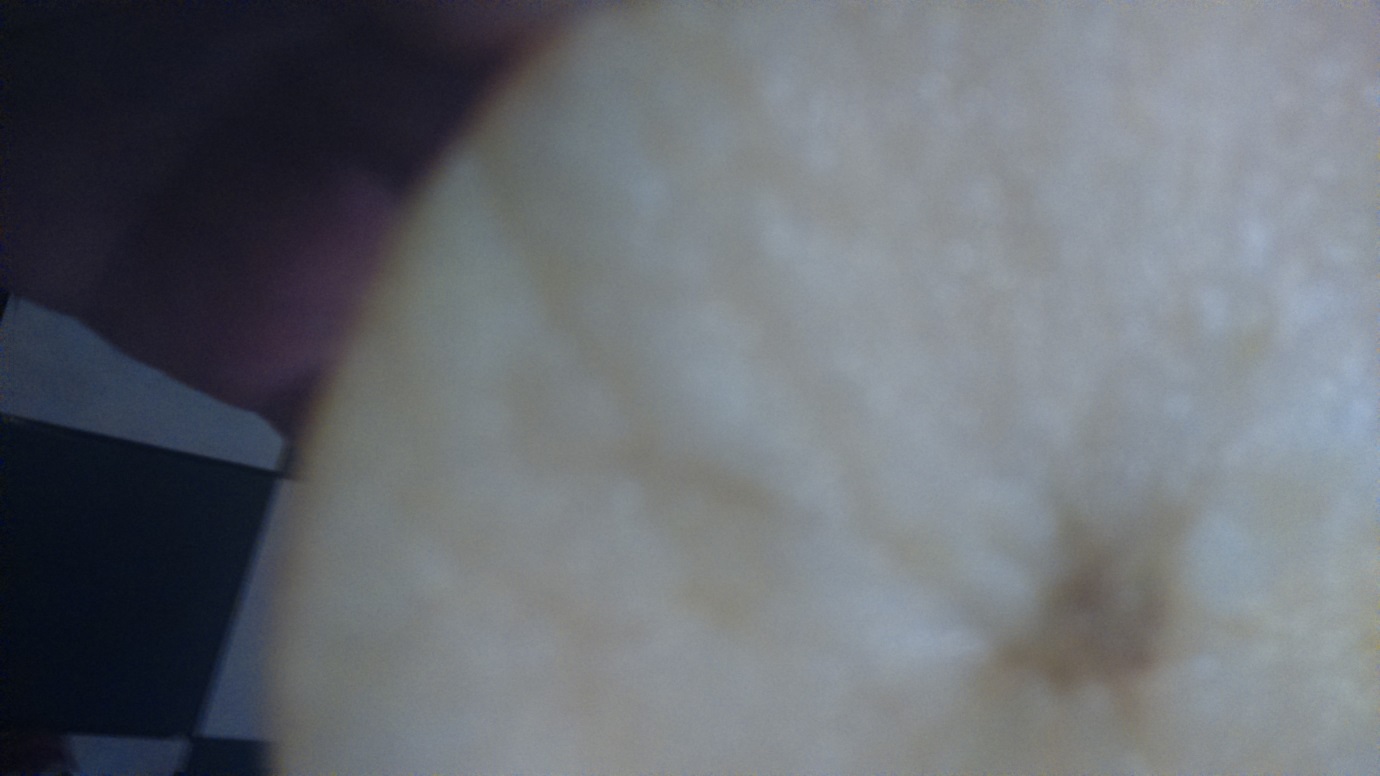 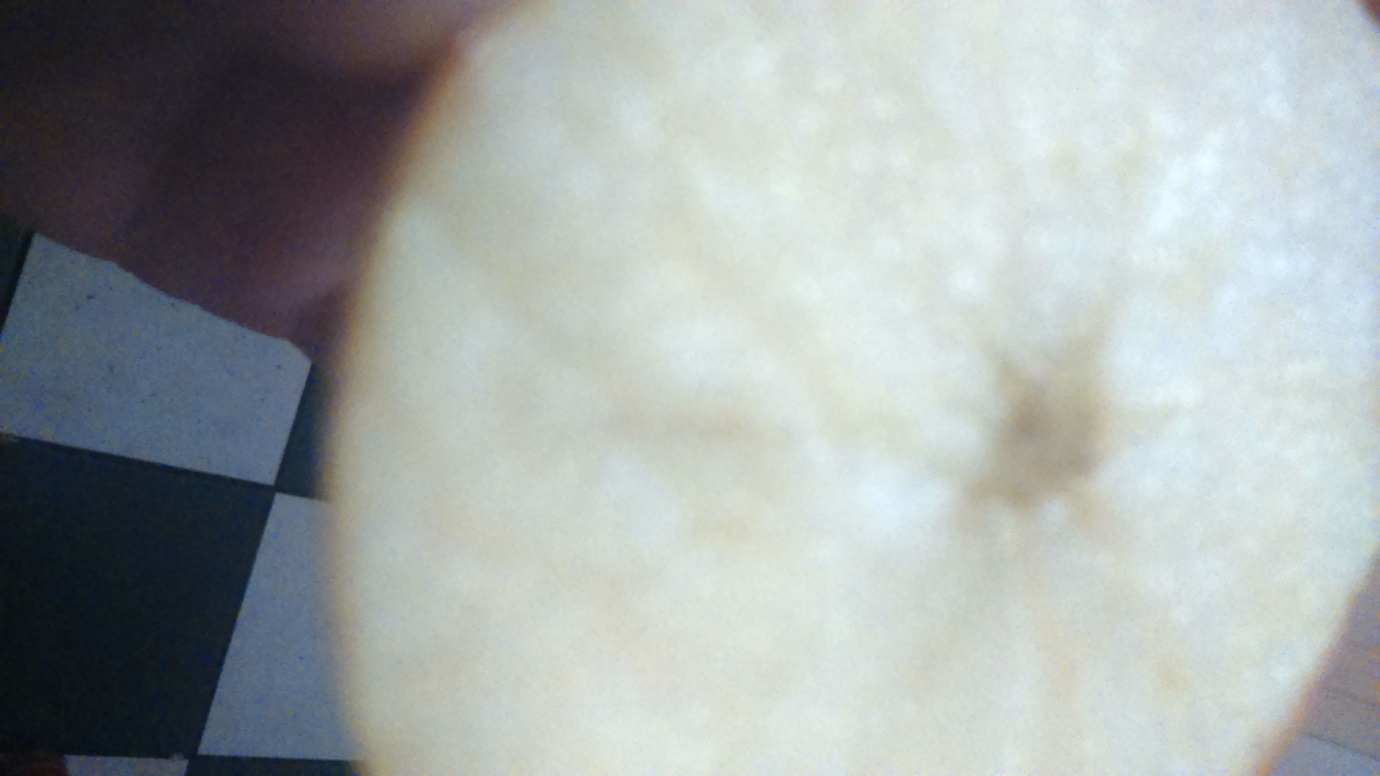 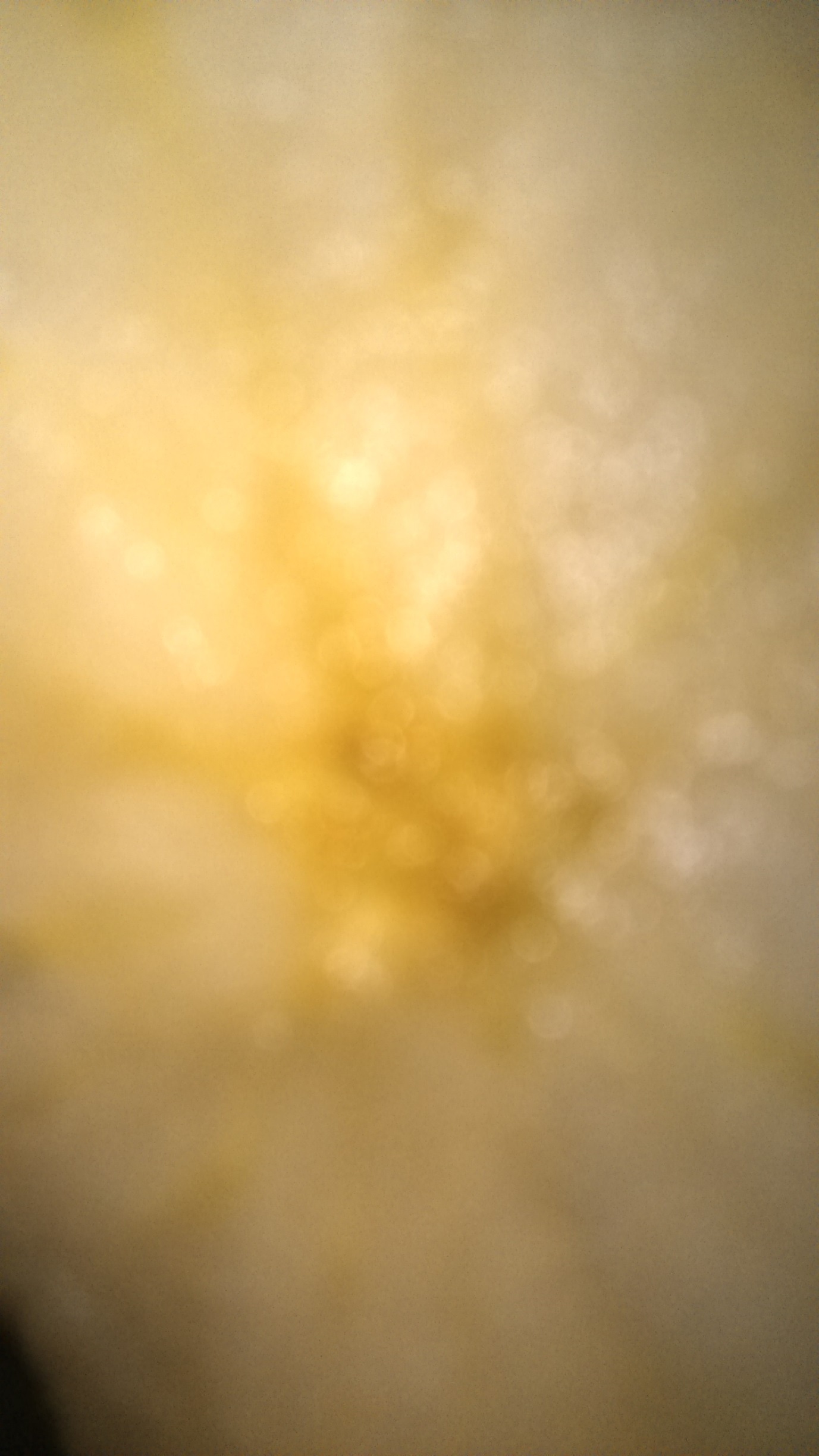 